北京北达智汇微构分析测试中心有限公司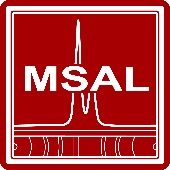                           分析检验委托单           北京北达智汇微构分析测试中心有限公司                          分析检验委托单           分析检验委托单双方约定条款本中心根据本分析检验委托中委托方提出的委托检测项目及要求提供测试服务，按照约定方式发送检测报告、处置测试完毕的样品。委托方按照测试要求向本中心提供合法、适用、适量的样品并支付测试费用和其它相关费用。委托单位需要尽量提供委托测试样品的有关信息，以便所需服务有效开展。对送检样品中包含的任何已知的或潜在危害，如放射性、有毒有害或爆炸性的样品，应事先声明并承诺所委托之样品符合国家法律的要求，否则后果由委托单位负责。本中心常规项目的服务时限为5-10个工作日，常规项目委托当日不计入工作日（含邮寄样品和现场收样），自次日起计算工作日，服务时限双方有约定的按照约定的时间完成。非常规项目的服务时限按照业务受理约定的时间完成。服务时限规定以委托当日收到全额测试费为前提，委托当日未付款的以到款日期开始计算。因灾害、事故等不可抗力而造成样品损失或损坏、测试服务延迟或不能履行时，本中心会在合理的时间内通知委托方取消或暂停服务而无需承担责任。本中心收到委托方全额的测试费和相关费用后，展开测试服务，并为委托单位开具发票。委托单位对检测结果如有异议，应在报告完成之日起十五日内向服务方书面提出。如因委托方对检测结果的异议而需要复检时，仅限对原样品按照原测试方法进行复检；如果客户换用新的样品或/和提出改变方法进行测试，则视作新的委托要求，应支付相应测试费用。如复检结果表明原检测结果正确，本检测中心不存在技术失误，则委托方需要支付与原测试项目收费标准等额的复检费用。如复检结果表明原检测结果有问题，则本中心不收取复测费，同时为委托方出具新的检测报告。对下述情况，不受理复检：（1）样品已被客户取回；（2）样品无法保存；（3）样品已用完；（4）样品剩余太少不足以复检；（5）超过保存期限已经被销毁；(6)样品或其待测组分不稳定（7）微生物检验项目等不可重复测试的项目（8）其它不能复测的情况。对本中心技术失误导致测试数据或结果差错而给委托方造成损失的，本中心最高赔偿对应测试项目所收取测试费的两倍，本中心不负责任何间接或其他任何衍生性的损失，包括但不限于利润损失、业务损失、机会损失、声誉损失、产品召回和索赔的成本。本中心仅对收到的样品负责，检测数据、结果仅证明委托样品所检验检测项目的符合性情况，对检验检测数据、结果的使用、使用所产生的直接或间接损失，我单位不承担任何责任。服务方对委托单位样品在试验期间其各项理化参数、指标、性状等发生改变不承担责任。测试完成后委托单位要取回测试样品，样品取走后不再受理异议申诉。若在出具测试报告后60天内未取走且未说明情况的，测试样品由服务方统一处理。服务方做好对委托单位样品所提供资料数据的保密工作，未经委托方同意不得向第三方出示、传播和透露。委托单位应认真详细填写本协议书相关内容，由于填写不清造成报告修改，每份收取50元。本中心的检测报告为中文。委托方要求报告格式为英文或中英文时，委托方应提供委托方名称、样品名称等有关内容的英文。本中心只提供一份检测报告原件，委托方要求提供检测报告副本时，每份收取20元。本中心的检测报告未加盖北京北达智汇微构分析测试中心有限公司检验检测专用章无效，涂改无效。对未加盖本中心检验检测专用章的检测报告复印件，本中心一律不予认可。此分析检验委托单的复印件和传真件均有效，委托方在服务方签字后，视为接受上述服务方声明需变更的要求或未尽事宜由委托单位和服务方商定。委托方（甲方）委托方（甲方）委托方（甲方）委托方（甲方）委托方（甲方）委托方（甲方）委托方（甲方）服务方（乙方）服务方（乙方）服务方（乙方）服务方（乙方）服务方（乙方）*单位名称：*单位名称：*单位名称：*单位名称：*单位名称：*单位名称：*单位名称：单位名称：北京北达智汇微构分析测试中心有限公司单位名称：北京北达智汇微构分析测试中心有限公司单位名称：北京北达智汇微构分析测试中心有限公司单位名称：北京北达智汇微构分析测试中心有限公司单位名称：北京北达智汇微构分析测试中心有限公司*通讯地址：*委 托 人：                   *电    话：	 传    真：                    邮    编：               E-mail：                       Q  Q：*通讯地址：*委 托 人：                   *电    话：	 传    真：                    邮    编：               E-mail：                       Q  Q：*通讯地址：*委 托 人：                   *电    话：	 传    真：                    邮    编：               E-mail：                       Q  Q：*通讯地址：*委 托 人：                   *电    话：	 传    真：                    邮    编：               E-mail：                       Q  Q：*通讯地址：*委 托 人：                   *电    话：	 传    真：                    邮    编：               E-mail：                       Q  Q：*通讯地址：*委 托 人：                   *电    话：	 传    真：                    邮    编：               E-mail：                       Q  Q：*通讯地址：*委 托 人：                   *电    话：	 传    真：                    邮    编：               E-mail：                       Q  Q：通讯地址：北京市房山区拱辰街道办事处学园北街11号教育实习楼一层80108室联 系 人：	电   话：010-62423361	热    线：400 006 4028	传   真：010-62423361开户银行：中国建设银行北京房山支行 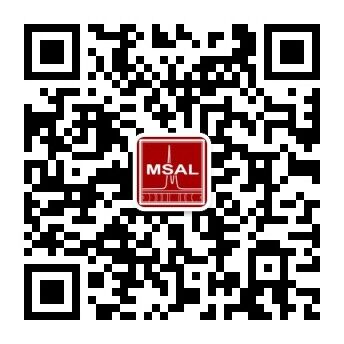 账    号：11050169520000000979E-mail：4000064028@labpku.com网 址：http://www.labpku.com科研助手：http://www.lab-bj.com通讯地址：北京市房山区拱辰街道办事处学园北街11号教育实习楼一层80108室联 系 人：	电   话：010-62423361	热    线：400 006 4028	传   真：010-62423361开户银行：中国建设银行北京房山支行 账    号：11050169520000000979E-mail：4000064028@labpku.com网 址：http://www.labpku.com科研助手：http://www.lab-bj.com通讯地址：北京市房山区拱辰街道办事处学园北街11号教育实习楼一层80108室联 系 人：	电   话：010-62423361	热    线：400 006 4028	传   真：010-62423361开户银行：中国建设银行北京房山支行 账    号：11050169520000000979E-mail：4000064028@labpku.com网 址：http://www.labpku.com科研助手：http://www.lab-bj.com通讯地址：北京市房山区拱辰街道办事处学园北街11号教育实习楼一层80108室联 系 人：	电   话：010-62423361	热    线：400 006 4028	传   真：010-62423361开户银行：中国建设银行北京房山支行 账    号：11050169520000000979E-mail：4000064028@labpku.com网 址：http://www.labpku.com科研助手：http://www.lab-bj.com通讯地址：北京市房山区拱辰街道办事处学园北街11号教育实习楼一层80108室联 系 人：	电   话：010-62423361	热    线：400 006 4028	传   真：010-62423361开户银行：中国建设银行北京房山支行 账    号：11050169520000000979E-mail：4000064028@labpku.com网 址：http://www.labpku.com科研助手：http://www.lab-bj.com请委托单位仔细阅读本委托书背面的条款，正面与背面的内容均系本委托书的组成部分。委托单位的签字表明已看过并理解委托书背面条款，双方同意履行。请委托单位仔细阅读本委托书背面的条款，正面与背面的内容均系本委托书的组成部分。委托单位的签字表明已看过并理解委托书背面条款，双方同意履行。请委托单位仔细阅读本委托书背面的条款，正面与背面的内容均系本委托书的组成部分。委托单位的签字表明已看过并理解委托书背面条款，双方同意履行。请委托单位仔细阅读本委托书背面的条款，正面与背面的内容均系本委托书的组成部分。委托单位的签字表明已看过并理解委托书背面条款，双方同意履行。请委托单位仔细阅读本委托书背面的条款，正面与背面的内容均系本委托书的组成部分。委托单位的签字表明已看过并理解委托书背面条款，双方同意履行。请委托单位仔细阅读本委托书背面的条款，正面与背面的内容均系本委托书的组成部分。委托单位的签字表明已看过并理解委托书背面条款，双方同意履行。请委托单位仔细阅读本委托书背面的条款，正面与背面的内容均系本委托书的组成部分。委托单位的签字表明已看过并理解委托书背面条款，双方同意履行。通讯地址：北京市房山区拱辰街道办事处学园北街11号教育实习楼一层80108室联 系 人：	电   话：010-62423361	热    线：400 006 4028	传   真：010-62423361开户银行：中国建设银行北京房山支行 账    号：11050169520000000979E-mail：4000064028@labpku.com网 址：http://www.labpku.com科研助手：http://www.lab-bj.com通讯地址：北京市房山区拱辰街道办事处学园北街11号教育实习楼一层80108室联 系 人：	电   话：010-62423361	热    线：400 006 4028	传   真：010-62423361开户银行：中国建设银行北京房山支行 账    号：11050169520000000979E-mail：4000064028@labpku.com网 址：http://www.labpku.com科研助手：http://www.lab-bj.com通讯地址：北京市房山区拱辰街道办事处学园北街11号教育实习楼一层80108室联 系 人：	电   话：010-62423361	热    线：400 006 4028	传   真：010-62423361开户银行：中国建设银行北京房山支行 账    号：11050169520000000979E-mail：4000064028@labpku.com网 址：http://www.labpku.com科研助手：http://www.lab-bj.com通讯地址：北京市房山区拱辰街道办事处学园北街11号教育实习楼一层80108室联 系 人：	电   话：010-62423361	热    线：400 006 4028	传   真：010-62423361开户银行：中国建设银行北京房山支行 账    号：11050169520000000979E-mail：4000064028@labpku.com网 址：http://www.labpku.com科研助手：http://www.lab-bj.com通讯地址：北京市房山区拱辰街道办事处学园北街11号教育实习楼一层80108室联 系 人：	电   话：010-62423361	热    线：400 006 4028	传   真：010-62423361开户银行：中国建设银行北京房山支行 账    号：11050169520000000979E-mail：4000064028@labpku.com网 址：http://www.labpku.com科研助手：http://www.lab-bj.com协  议  内  容                     协  议  内  容                     协  议  内  容                     协  议  内  容                     协  议  内  容                     协  议  内  容                     协  议  内  容                     协  议  内  容                     协  议  内  容                     协  议  内  容                     协  议  内  容                     协  议  内  容                     来样方式□送检     □邮寄    □其他：     □送检     □邮寄    □其他：     □送检     □邮寄    □其他：     □送检     □邮寄    □其他：     □送检     □邮寄    □其他：     □送检     □邮寄    □其他：     □送检     □邮寄    □其他：     *样品类别*样品类别*样品数量*样品规格*样品规格生产日期/批号样品包装样品包装□完好      □有破损□完好      □有破损*样品存放□室温  □低温（    ℃） □避光 □其他：     □室温  □低温（    ℃） □避光 □其他：     □室温  □低温（    ℃） □避光 □其他：     □室温  □低温（    ℃） □避光 □其他：     □室温  □低温（    ℃） □避光 □其他：     □室温  □低温（    ℃） □避光 □其他：     □室温  □低温（    ℃） □避光 □其他：     *检后样品*检后样品□15日内甲方领回    □15日后乙方处理□15日内甲方领回    □15日后乙方处理*样品名称样品描述样品描述样品描述样品描述样品描述样品描述样品描述样品描述*检测项目及要求*检测项目及要求*检测项目及要求*样品名称形态颜色磁性毒性溶解性破坏性破坏性破坏性*检测项目及要求*检测项目及要求*检测项目及要求*检测依据□同意服务方选定的合适的标准方法  □同意服务方确定的非标准方法   □委托方指定方法：       （可另附说明）        □同意服务方选定的合适的标准方法  □同意服务方确定的非标准方法   □委托方指定方法：       （可另附说明）        □同意服务方选定的合适的标准方法  □同意服务方确定的非标准方法   □委托方指定方法：       （可另附说明）        □同意服务方选定的合适的标准方法  □同意服务方确定的非标准方法   □委托方指定方法：       （可另附说明）        □同意服务方选定的合适的标准方法  □同意服务方确定的非标准方法   □委托方指定方法：       （可另附说明）        □同意服务方选定的合适的标准方法  □同意服务方确定的非标准方法   □委托方指定方法：       （可另附说明）        □同意服务方选定的合适的标准方法  □同意服务方确定的非标准方法   □委托方指定方法：       （可另附说明）        □同意服务方选定的合适的标准方法  □同意服务方确定的非标准方法   □委托方指定方法：       （可另附说明）        □同意服务方选定的合适的标准方法  □同意服务方确定的非标准方法   □委托方指定方法：       （可另附说明）        □同意服务方选定的合适的标准方法  □同意服务方确定的非标准方法   □委托方指定方法：       （可另附说明）        □同意服务方选定的合适的标准方法  □同意服务方确定的非标准方法   □委托方指定方法：       （可另附说明）        *报告格式□中文       □英文 (加收200元)     □中文       □英文 (加收200元)     □中文       □英文 (加收200元)     □中文       □英文 (加收200元)     □中文       □英文 (加收200元)     □中文       □英文 (加收200元)     报告发送方式报告发送方式报告发送方式报告发送方式□自取   □邮寄   □传真   □E-mail *服务时限□标准时间   □加急（加收100%）□标准时间   □加急（加收100%）□标准时间   □加急（加收100%）□标准时间   □加急（加收100%）□标准时间   □加急（加收100%）□标准时间   □加急（加收100%）付费方式付费方式付费方式付费方式□现金   □支票   □电汇   □预付   □记账发票类型□增值税普通发票    □增值税专用发票（需委托方提供开票资料，无法提供开票资料将不予开具专票）□增值税普通发票    □增值税专用发票（需委托方提供开票资料，无法提供开票资料将不予开具专票）□增值税普通发票    □增值税专用发票（需委托方提供开票资料，无法提供开票资料将不予开具专票）□增值税普通发票    □增值税专用发票（需委托方提供开票资料，无法提供开票资料将不予开具专票）□增值税普通发票    □增值税专用发票（需委托方提供开票资料，无法提供开票资料将不予开具专票）□增值税普通发票    □增值税专用发票（需委托方提供开票资料，无法提供开票资料将不予开具专票）□增值税普通发票    □增值税专用发票（需委托方提供开票资料，无法提供开票资料将不予开具专票）□增值税普通发票    □增值税专用发票（需委托方提供开票资料，无法提供开票资料将不予开具专票）□增值税普通发票    □增值税专用发票（需委托方提供开票资料，无法提供开票资料将不予开具专票）□增值税普通发票    □增值税专用发票（需委托方提供开票资料，无法提供开票资料将不予开具专票）□增值税普通发票    □增值税专用发票（需委托方提供开票资料，无法提供开票资料将不予开具专票）开票单位□与委托单位名称相同      □其他（必须与付款方一致）：□与委托单位名称相同      □其他（必须与付款方一致）：□与委托单位名称相同      □其他（必须与付款方一致）：□与委托单位名称相同      □其他（必须与付款方一致）：□与委托单位名称相同      □其他（必须与付款方一致）：□与委托单位名称相同      □其他（必须与付款方一致）：□与委托单位名称相同      □其他（必须与付款方一致）：□与委托单位名称相同      □其他（必须与付款方一致）：□与委托单位名称相同      □其他（必须与付款方一致）：□与委托单位名称相同      □其他（必须与付款方一致）：□与委托单位名称相同      □其他（必须与付款方一致）：测试费用¥¥¥¥¥¥前处理费用前处理费用前处理费用前处理费用¥合    计¥¥¥¥¥¥预计完成时间预计完成时间预计完成时间预计完成时间年     月    日注：领取报告时间以短信/电话通知为准报告类别备    注*委托方签字确认：                                                     年      月     日*委托方签字确认：                                                     年      月     日*委托方签字确认：                                                     年      月     日*委托方签字确认：                                                     年      月     日*委托方签字确认：                                                     年      月     日*委托方签字确认：                                                     年      月     日*委托方签字确认：                                                     年      月     日服务方签字确认：                                                   年      月     日服务方签字确认：                                                   年      月     日服务方签字确认：                                                   年      月     日服务方签字确认：                                                   年      月     日服务方签字确认：                                                   年      月     日委托方（甲方）委托方（甲方）委托方（甲方）委托方（甲方）委托方（甲方）委托方（甲方）委托方（甲方）服务方（乙方）服务方（乙方）服务方（乙方）服务方（乙方）服务方（乙方）*单位名称：*单位名称：*单位名称：*单位名称：*单位名称：*单位名称：*单位名称：单位名称：北京北达智汇微构分析测试中心有限公司单位名称：北京北达智汇微构分析测试中心有限公司单位名称：北京北达智汇微构分析测试中心有限公司单位名称：北京北达智汇微构分析测试中心有限公司单位名称：北京北达智汇微构分析测试中心有限公司*通讯地址：*委 托 人：                   *电    话：	 传    真：                    邮    编：               E-mail：                       Q  Q：*通讯地址：*委 托 人：                   *电    话：	 传    真：                    邮    编：               E-mail：                       Q  Q：*通讯地址：*委 托 人：                   *电    话：	 传    真：                    邮    编：               E-mail：                       Q  Q：*通讯地址：*委 托 人：                   *电    话：	 传    真：                    邮    编：               E-mail：                       Q  Q：*通讯地址：*委 托 人：                   *电    话：	 传    真：                    邮    编：               E-mail：                       Q  Q：*通讯地址：*委 托 人：                   *电    话：	 传    真：                    邮    编：               E-mail：                       Q  Q：*通讯地址：*委 托 人：                   *电    话：	 传    真：                    邮    编：               E-mail：                       Q  Q：通讯地址：北京市房山区拱辰街道办事处学园北街11号教育实习楼一层80108室联 系 人：	电   话：010-62423361	热    线：400 006 4028	传   真：010-62423361开户银行：中国建设银行北京房山支行账    号：11050169520000000979E-mail：4000064028@labpku.com网 址：http://www.labpku.com科研助手：http://www.lab-bj.com通讯地址：北京市房山区拱辰街道办事处学园北街11号教育实习楼一层80108室联 系 人：	电   话：010-62423361	热    线：400 006 4028	传   真：010-62423361开户银行：中国建设银行北京房山支行账    号：11050169520000000979E-mail：4000064028@labpku.com网 址：http://www.labpku.com科研助手：http://www.lab-bj.com通讯地址：北京市房山区拱辰街道办事处学园北街11号教育实习楼一层80108室联 系 人：	电   话：010-62423361	热    线：400 006 4028	传   真：010-62423361开户银行：中国建设银行北京房山支行账    号：11050169520000000979E-mail：4000064028@labpku.com网 址：http://www.labpku.com科研助手：http://www.lab-bj.com通讯地址：北京市房山区拱辰街道办事处学园北街11号教育实习楼一层80108室联 系 人：	电   话：010-62423361	热    线：400 006 4028	传   真：010-62423361开户银行：中国建设银行北京房山支行账    号：11050169520000000979E-mail：4000064028@labpku.com网 址：http://www.labpku.com科研助手：http://www.lab-bj.com通讯地址：北京市房山区拱辰街道办事处学园北街11号教育实习楼一层80108室联 系 人：	电   话：010-62423361	热    线：400 006 4028	传   真：010-62423361开户银行：中国建设银行北京房山支行账    号：11050169520000000979E-mail：4000064028@labpku.com网 址：http://www.labpku.com科研助手：http://www.lab-bj.com请委托单位仔细阅读本委托书背面的条款，正面与背面的内容均系本委托书的组成部分。委托单位的签字表明已看过并理解委托书背面条款，双方同意履行。请委托单位仔细阅读本委托书背面的条款，正面与背面的内容均系本委托书的组成部分。委托单位的签字表明已看过并理解委托书背面条款，双方同意履行。请委托单位仔细阅读本委托书背面的条款，正面与背面的内容均系本委托书的组成部分。委托单位的签字表明已看过并理解委托书背面条款，双方同意履行。请委托单位仔细阅读本委托书背面的条款，正面与背面的内容均系本委托书的组成部分。委托单位的签字表明已看过并理解委托书背面条款，双方同意履行。请委托单位仔细阅读本委托书背面的条款，正面与背面的内容均系本委托书的组成部分。委托单位的签字表明已看过并理解委托书背面条款，双方同意履行。请委托单位仔细阅读本委托书背面的条款，正面与背面的内容均系本委托书的组成部分。委托单位的签字表明已看过并理解委托书背面条款，双方同意履行。请委托单位仔细阅读本委托书背面的条款，正面与背面的内容均系本委托书的组成部分。委托单位的签字表明已看过并理解委托书背面条款，双方同意履行。通讯地址：北京市房山区拱辰街道办事处学园北街11号教育实习楼一层80108室联 系 人：	电   话：010-62423361	热    线：400 006 4028	传   真：010-62423361开户银行：中国建设银行北京房山支行账    号：11050169520000000979E-mail：4000064028@labpku.com网 址：http://www.labpku.com科研助手：http://www.lab-bj.com通讯地址：北京市房山区拱辰街道办事处学园北街11号教育实习楼一层80108室联 系 人：	电   话：010-62423361	热    线：400 006 4028	传   真：010-62423361开户银行：中国建设银行北京房山支行账    号：11050169520000000979E-mail：4000064028@labpku.com网 址：http://www.labpku.com科研助手：http://www.lab-bj.com通讯地址：北京市房山区拱辰街道办事处学园北街11号教育实习楼一层80108室联 系 人：	电   话：010-62423361	热    线：400 006 4028	传   真：010-62423361开户银行：中国建设银行北京房山支行账    号：11050169520000000979E-mail：4000064028@labpku.com网 址：http://www.labpku.com科研助手：http://www.lab-bj.com通讯地址：北京市房山区拱辰街道办事处学园北街11号教育实习楼一层80108室联 系 人：	电   话：010-62423361	热    线：400 006 4028	传   真：010-62423361开户银行：中国建设银行北京房山支行账    号：11050169520000000979E-mail：4000064028@labpku.com网 址：http://www.labpku.com科研助手：http://www.lab-bj.com通讯地址：北京市房山区拱辰街道办事处学园北街11号教育实习楼一层80108室联 系 人：	电   话：010-62423361	热    线：400 006 4028	传   真：010-62423361开户银行：中国建设银行北京房山支行账    号：11050169520000000979E-mail：4000064028@labpku.com网 址：http://www.labpku.com科研助手：http://www.lab-bj.com协  议  内  容                     协  议  内  容                     协  议  内  容                     协  议  内  容                     协  议  内  容                     协  议  内  容                     协  议  内  容                     协  议  内  容                     协  议  内  容                     协  议  内  容                     协  议  内  容                     协  议  内  容                     来样方式□送检     □邮寄    □其他：     □送检     □邮寄    □其他：     □送检     □邮寄    □其他：     □送检     □邮寄    □其他：     □送检     □邮寄    □其他：     □送检     □邮寄    □其他：     □送检     □邮寄    □其他：     *样品类别*样品类别*样品数量*样品规格*样品规格生产日期/批号样品包装样品包装□完好      □有破损□完好      □有破损*样品存放□室温  □低温（    ℃） □避光 □其他：     □室温  □低温（    ℃） □避光 □其他：     □室温  □低温（    ℃） □避光 □其他：     □室温  □低温（    ℃） □避光 □其他：     □室温  □低温（    ℃） □避光 □其他：     □室温  □低温（    ℃） □避光 □其他：     □室温  □低温（    ℃） □避光 □其他：     *检后样品*检后样品□15日内甲方领回    □15日后乙方处理□15日内甲方领回    □15日后乙方处理*样品名称样品描述样品描述样品描述样品描述样品描述样品描述样品描述样品描述*检测项目及要求*检测项目及要求*检测项目及要求*样品名称形态颜色磁性毒性溶解性破坏性破坏性破坏性*检测项目及要求*检测项目及要求*检测项目及要求*检测依据□同意服务方选定的合适的标准方法  □同意服务方确定的非标准方法   □委托方指定方法：       （可另附说明）        □同意服务方选定的合适的标准方法  □同意服务方确定的非标准方法   □委托方指定方法：       （可另附说明）        □同意服务方选定的合适的标准方法  □同意服务方确定的非标准方法   □委托方指定方法：       （可另附说明）        □同意服务方选定的合适的标准方法  □同意服务方确定的非标准方法   □委托方指定方法：       （可另附说明）        □同意服务方选定的合适的标准方法  □同意服务方确定的非标准方法   □委托方指定方法：       （可另附说明）        □同意服务方选定的合适的标准方法  □同意服务方确定的非标准方法   □委托方指定方法：       （可另附说明）        □同意服务方选定的合适的标准方法  □同意服务方确定的非标准方法   □委托方指定方法：       （可另附说明）        □同意服务方选定的合适的标准方法  □同意服务方确定的非标准方法   □委托方指定方法：       （可另附说明）        □同意服务方选定的合适的标准方法  □同意服务方确定的非标准方法   □委托方指定方法：       （可另附说明）        □同意服务方选定的合适的标准方法  □同意服务方确定的非标准方法   □委托方指定方法：       （可另附说明）        □同意服务方选定的合适的标准方法  □同意服务方确定的非标准方法   □委托方指定方法：       （可另附说明）        *报告格式□中文       □英文 (加收200元)     □中文       □英文 (加收200元)     □中文       □英文 (加收200元)     □中文       □英文 (加收200元)     □中文       □英文 (加收200元)     □中文       □英文 (加收200元)     报告发送方式报告发送方式报告发送方式报告发送方式□自取   □邮寄   □传真   □E-mail *服务时限□标准时间   □加急（加收100%）□标准时间   □加急（加收100%）□标准时间   □加急（加收100%）□标准时间   □加急（加收100%）□标准时间   □加急（加收100%）□标准时间   □加急（加收100%）付费方式付费方式付费方式付费方式□现金   □支票   □电汇   □预付   □记账发票类型□增值税普通发票    □增值税专用发票（需委托方提供开票资料，无法提供开票资料将不予开具专票）□增值税普通发票    □增值税专用发票（需委托方提供开票资料，无法提供开票资料将不予开具专票）□增值税普通发票    □增值税专用发票（需委托方提供开票资料，无法提供开票资料将不予开具专票）□增值税普通发票    □增值税专用发票（需委托方提供开票资料，无法提供开票资料将不予开具专票）□增值税普通发票    □增值税专用发票（需委托方提供开票资料，无法提供开票资料将不予开具专票）□增值税普通发票    □增值税专用发票（需委托方提供开票资料，无法提供开票资料将不予开具专票）□增值税普通发票    □增值税专用发票（需委托方提供开票资料，无法提供开票资料将不予开具专票）□增值税普通发票    □增值税专用发票（需委托方提供开票资料，无法提供开票资料将不予开具专票）□增值税普通发票    □增值税专用发票（需委托方提供开票资料，无法提供开票资料将不予开具专票）□增值税普通发票    □增值税专用发票（需委托方提供开票资料，无法提供开票资料将不予开具专票）□增值税普通发票    □增值税专用发票（需委托方提供开票资料，无法提供开票资料将不予开具专票）开票单位□与委托单位名称相同      □其他（必须与付款方一致）：□与委托单位名称相同      □其他（必须与付款方一致）：□与委托单位名称相同      □其他（必须与付款方一致）：□与委托单位名称相同      □其他（必须与付款方一致）：□与委托单位名称相同      □其他（必须与付款方一致）：□与委托单位名称相同      □其他（必须与付款方一致）：□与委托单位名称相同      □其他（必须与付款方一致）：□与委托单位名称相同      □其他（必须与付款方一致）：□与委托单位名称相同      □其他（必须与付款方一致）：□与委托单位名称相同      □其他（必须与付款方一致）：□与委托单位名称相同      □其他（必须与付款方一致）：测试费用¥¥¥¥¥¥前处理费用前处理费用前处理费用前处理费用¥合    计¥¥¥¥¥¥预计完成时间预计完成时间预计完成时间预计完成时间年     月    日注：领取报告时间以短信/电话通知为准报告类别备    注*委托方签字确认：                                                     年      月     日*委托方签字确认：                                                     年      月     日*委托方签字确认：                                                     年      月     日*委托方签字确认：                                                     年      月     日*委托方签字确认：                                                     年      月     日*委托方签字确认：                                                     年      月     日*委托方签字确认：                                                     年      月     日服务方签字确认：                                                   年      月     日服务方签字确认：                                                   年      月     日服务方签字确认：                                                   年      月     日服务方签字确认：                                                   年      月     日服务方签字确认：                                                   年      月     日序号样品名称样品描述样品描述样品描述样品描述样品描述样品描述检测项目及要求序号样品名称形态颜色磁性毒性溶解性破坏性检测项目及要求